KontaktdatenEinschulungsfeier des Progymnasiums Tailfingen in der Zollernalbhalle	Datum:       22. Juli 2021	Uhrzeit:    16:00 Uhr bis 18:00 Uhr	Name:	E-Mail-Adr.: 	Anschrift:	Telefon-Nr.: 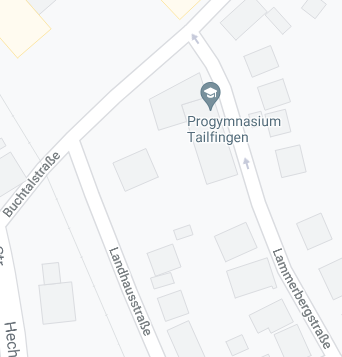 	Ausstiegsmöglichkeit	Fußweg	Fahrtrichtung